Email Signatures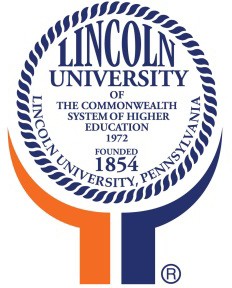 Every email you send from a lincoln.edu address communicates the Lincoln University brand. Having consistent email signatures across users — just as printed business cards are consistent — communicates that the workforce is professional and coordinated. Please review the signature options and examples on the following pages, decide what fields you want to include, then substitute in your information based on the template provided on page 3.Fields to IncludeRequiredNameLincoln UniversityPhone numberRecommendedPronounsPosition or titleUnit, department, or officeDivision1570 Baltimore Pike, Lincoln University, PA 19352lincoln.eduOptionalBuilding and room numberFax numberAdditional phone numbersEmailUnit, department, or office URLSocial mediaName SectionRecommended Font: Calibri (If Calibri is not available, use Arial or basic sans serif font.).Recommended Color: Blue (In Outlook, choose "dark blue text 2").Format: BoldSize: 11 or the same size as the body content. Do not exceed 12.Left aligned.Title and Contact Information SectionRecommended Font: Times New Roman.Recommended Color: BlackFormat: Regular, except for your title, which, if used, should be italicizedSize: 9 or a one-point size smaller than the nameBreaks: A hard return should define name/title, location, phone, and digital information.Left aligned.Courtesy Titles & Academic Degrees | Courtesy titles (e.g., Mr., Ms., Mrs.) and academic degrees are optional. Do not use both "Dr." and "Ph.D." or "Ed.D." Adding "Ph.D." or "Ed.D." is preferred over "Dr." to be clear as to the degree.Spacing | Line spacing is 1.Titles | If you have more than one official title (e.g., director and professor), place the primary role first, followed by the secondary title.Example:Tom SmithProfessor, Department of XDirector, Special ProgramTo shorten the signature's overall length, you may put your title (in italics) and unit name (not italicized) on the same line divided by a comma if space permits.Unit Names | Use the formal name of your unit, department, or office.Examples:Department of Mathematical Sciences, Not: Math DepartmentDepartment of Business and Entrepreneurial Studies, Not Business DepartmentOffice of Career Services, Not Career ServicesOffice of the Bursar, Not Bursar's OfficeCabinet-level Units | Use the formal name.Division of Academic AffairsDivision of Student SuccessDivision of Finance & AdministrationDivision of Human ResourcesDivision of Institutional AdvancementDepartment of Athletics & Recreational ServicesEmail and Web Address | Underline and hyperlink email and web addresses. When possible, change the color to black rather than blue.Labels |Use capitalized words to label contact fields. Only a phone number is required, but if more than one label is included, they must be ordered: Office, Direct, Cell, Fax, Email, and Website. If only one phone number is listed, the words "Office" or "Direct" are optional.Logos | It is recommended that you do not include the logo or any graphics. They are commonly blocked for security reasons. If desired, the wordmark or modified seal are acceptable (do not use both); they should be placed left aligned immediately after the last line of signature text and should not be taller than the signature text's combined height.Social Media | Social media accounts may be added as the last line, as shown in the example below. Do not include images for each of the platforms. You may change the URL to the official accounts of your unit.Taglines | If your unit wants to add a motto after the email signature, all unit members should use it for consistency. Do not include personal quotes or inspirational sayings.Confidentiality | If necessary, include confidentiality and other disclaimers depending upon your position and department needs. If multiple people in your unit use disclaimers or notices, be sure they are consistent. Place the notice in black, two lines under your email signature, and one-point smaller than the body copy of an email.How to add your signature in Office 365:Open your Office 365 email accountGo to Settings (gear icon)				 Scroll to bottom and click View all Outlook settingClick on Compose and reply, and add your Email signature How to add your signature in Office 2016:Open a new email message.On the Message menu, select Signature > Signatures.

Depending on the size of your Outlook window and whether you're composing a new email message or a reply or forward, the Message menu and the Signature button might be in two different locations.



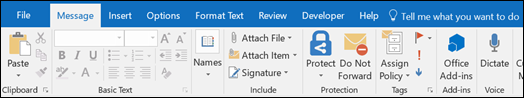 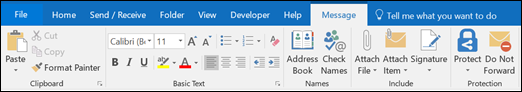 Under Select signature to edit, choose New, and in the New Signature dialog box, type a name for the signature.Under Edit signature, compose your signature. You can change fonts, font colors, and sizes, as well as text alignment. If you want to create a more robust signature with bullets, tables, or borders, use Word to format your text, then copy and paste the signature into the Edit signature box. You can also use one of our pre-designed templates for your signature. Download the templates in Word, customize them with your personal information, and then copy and paste them into the Edit signature box. 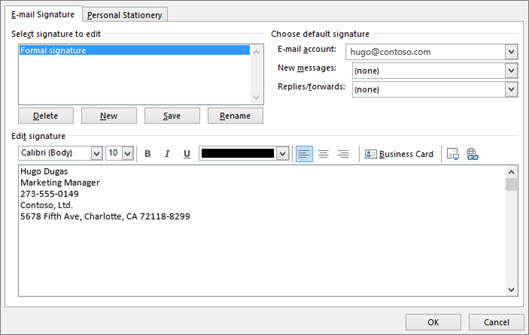 Notes: You can add links and images to your email signature, change fonts and colors, and justify the text using the mini formatting bar under Edit signature.You can also add social media icons and links in your signature or customize one of our pre-designed temlates. For more information, see Create a signature from a template.Updated 3/30/21FULL SIGNATUREFULL SIGNATUREVertical VersionVertical VersionHorizontal VersionJane DoeJane DoeJane DoeDepartment AssistantOffice of Communications & Public Relations Division of Institutional Advancement Lincoln UniversityDepartment AssistantOffice of Communications & Public Relations Division of Institutional Advancement Lincoln UniversityDepartment AssistantOffice of Communications & Public Relations Division of Institutional Advancement Lincoln UniversityInternational Cultural Center, Room 212 1570 Baltimore PikeLincoln University, PA 19352International Cultural Center, Room 212 1570 Baltimore PikeLincoln University, PA 19352212 International Cultural Center 1570 Baltimore PikeLincoln University, PA 19352Office: 484-365-8000Direct: 484- 365-8000Cell: 484-365-8000Fax: 484-365-8000Office: 484-365-8000Direct: 484- 365-8000Cell: 484-365-8000Fax: 484-365-8000Office: 484-365-8000 | Direct: 484-365-8000Cell: 484-365-8000 | Fax: 484-365-8000lincoln.edu | lincoln.edu/communications Facebook | Twitter | Instagram | LinkedIn | Flickrlincoln.edu lincoln.edu/communicationsFacebook | Twitter | Instagram | LinkedIn | Flickrlincoln.edu lincoln.edu/communicationsFacebook | Twitter | Instagram | LinkedIn | FlickrJohn Doe, Ph.D.John Doe, Ph.D.John Doe, Ph.D.Professor and Chair Department of Biology Division of Academic Affairs Lincoln UniversityProfessor and Chair Department of Biology Division of Academic Affairs Lincoln UniversityProfessor and Chair Department of Biology Division of Academic Affairs Lincoln UniversityIvory V. Nelson Science Center, Room 212 1570 Baltimore PikeLincoln University, PA 19352Ivory V. Nelson Science Center, Room 212 1570 Baltimore PikeLincoln University, PA 19352Ivory V. Nelson Science Center, Room 212 1570 Baltimore PikeLincoln University, PA 19352Office: 484-365-8000Direct: 484-365-8000Cell: 484-465-8000Fax: 484-365-8000Office: 484-365-8000Direct: 484-365-8000Cell: 484-465-8000Fax: 484-365-8000Office: 484-365-8000 | Direct: 484-365-8000Cell: 484-365-8000 | Fax: 484-365-8000lincoln.edu | lincoln.edu/biologyFacebook | Twitter | Instagram | LinkedIn | Flickrlincoln.edu lincoln.edu/biologyFacebook | Twitter | Instagram | LinkedIn | Flickrlincoln.edu lincoln.edu/biologyFacebook | Twitter | Instagram | LinkedIn | FlickrMr. John SmithMr. John SmithMr. John SmithDirector, Office of Career Services Division of Student Success Lincoln UniversityDirector, Office of Career Services Division of Student Success Lincoln UniversityDirector, Office of Career Services Division of Student Success Lincoln UniversityWright Hall, Room 212 1570 Baltimore PikeLincoln University, PA 19352Wright Hall, Room 212 1570 Baltimore PikeLincoln University, PA 19352Wright Hall, Room 212 1570 Baltimore PikeLincoln University, PA 19352Office: 484-365-8000Direct: 484-365-8000Cell: 484-365-8000Fax: 484-365-8000Office: 484-365-8000Direct: 484-365-8000Cell: 484-365-8000Fax: 484-365-8000Office: 484-365-8000| Direct: 484-365-8000 Cell: 484-365-8000 | Fax: 484-365-8000lincoln.edu | lincoln.edu/careerservices Facebook | Twitter | Instagram | LinkedIn | Flickrlincoln.edu lincoln.edu/careerservicesFacebook | Twitter | Instagram | LinkedIn | Flickrlincoln.edu lincoln.edu/careerservicesFacebook | Twitter | Instagram | LinkedIn | Flickr